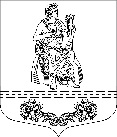 МУНИЦИПАЛЬНЫЙ СОВЕТ ВНУТРИГОРОДСКОГО МУНИЦИПАЛЬНОГО ОБРАЗОВАНИЯ САНКТ-ПЕТЕРБУРГА МУНИЦИПАЛЬНОГО ОКРУГА ПАРНАСР Е Ш Е Н И Е22 декабря 2014 года                   г. Санкт-Петербург                                    № 4/2О внесении изменений в решение муниципального совета внутригородского муниципального образования Санкт-Петербурга муниципального округа Парнас от 26 декабря 2013 года № 9/1 «Об утверждении бюджета внутригородского муниципального образования Санкт-Петербурга муниципального округа Парнас на 2014 год и плановый период 2015 - 2016 годов»В соответствии с Бюджетным Кодексом РФ и Положением «О бюджетном процессе во внутригородском муниципальном образовании Санкт-Петербурга муниципального округа Парнас», утвержденного Решением муниципального совета внутригородского муниципального образования Санкт-Петербурга муниципального округа Парнас от 14.11.2013 г. № 8/3, Муниципальный совет внутригородского муниципального образования Санкт-Петербурга муниципального округа Парнас РЕШИЛ:1. Внести изменения в приложения №№ 1, 3, 5, 6 к решению муниципального совета внутригородского муниципального образования Санкт-Петербурга муниципального округа Парнас от 26 декабря 2013 года № 9/1 «Об утверждении бюджета внутригородского муниципального образования Санкт-Петербурга муниципального округа Парнас на 2014 год и плановый период 2015-2016 годов» изложить их в новой редакции.2. Настоящее решение опубликовать в официальном печатном издании Муниципального Совета и местной Администрации МО МО Парнас «Муниципальное образование Муниципальный округ Парнас».3. Решение вступает в силу в соответствии с действующим законодательством.4. Контроль за исполнением настоящего решения возложить на Главу муниципального образования.Глава муниципального образования                                                   А.В. ЧерезовПриложение № 1Приложение № 1к Решению МС  МО   МО Парнас № 9/1 от 26.12.2013 г.к Решению МС  МО   МО Парнас № 9/1 от 26.12.2013 г.ДОХОДЫ МЕСТНОГО БЮДЖЕТА ВНУТРИГОРОДСКОГО МУНИЦИПАЛЬНОГО ОБРАЗОВАНИЯ САНКТ-ПЕТЕРБУРГА МУНИЦИПАЛЬНОГО ОКРУГА ПАРНАС НА 2014 ГОД ДОХОДЫ МЕСТНОГО БЮДЖЕТА ВНУТРИГОРОДСКОГО МУНИЦИПАЛЬНОГО ОБРАЗОВАНИЯ САНКТ-ПЕТЕРБУРГА МУНИЦИПАЛЬНОГО ОКРУГА ПАРНАС НА 2014 ГОД ДОХОДЫ МЕСТНОГО БЮДЖЕТА ВНУТРИГОРОДСКОГО МУНИЦИПАЛЬНОГО ОБРАЗОВАНИЯ САНКТ-ПЕТЕРБУРГА МУНИЦИПАЛЬНОГО ОКРУГА ПАРНАС НА 2014 ГОД Код доходовНаименование доходов2014 г. Сумма (тыс.руб.)000 1 00 00000 00 0000 000НАЛОГОВЫЕ И НЕНАЛОГОВЫЕ ДОХОДЫ99421,70000 1 05 00000 00 0000 000НАЛОГИ НА СОВОКУПНЫЙ ДОХОД60804,60000 1 05 01000 00 0000 110Налог, взимаемый в связи с применением упрощенной системы налогообложения50358,20000 1 05 01010 00 0000 110Налог, взимаемый с налогоплательщиков, выбравших в качестве объекта налогообложения доходы36203,20182 1 05 01010 01 0000 110Налог, взимаемый с налогоплательщиков, выбравших в качестве объекта налогообложения доходы36203,20000 1 05 01020 00 0000 110Налог, взимаемый с налогоплательщиков, выбравших в качестве объекта налогообложения доходы, уменьшенные на величину расходов10018,00180 1 05 01020 01 0000 110Налог, взимаемый с налогоплательщиков, выбравших в качестве объекта налогообложения доходы, уменьшенные на величину расходов10018,00000 1 05 01050 00 0000 110Минимальный налог, зачисляемый в бюджеты субъектов Российской Федерации4137,00180 1 05 01050 01 0000 110Минимальный налог, зачисляемый в бюджеты субъектов Российской Федерации4137,00000 1 05 02000 02 0000 110Единый налог на вмененный доход для отдельных видов деятельности10425,00182 1 05 02010 02 0000 110Единый налог на вмененный доход для отдельных видов деятельности10425,00000 1 05 04000 02 0000 110Налог, взимаемый в связи с применением патентной системы налогообложения21,40182 1 05 04030 02 0000 110Налог, взимаемый в связи с применением патентной системы налогообложения,т зачисляемый в бюджеты городов федерального значения Москвы и Санкт-Петербурга21,40000 1 06 00000 00 0000 000НАЛОГИ НА ИМУЩЕСТВО17688,301821 06 01000 00 0000 110Налог на имущество физических лиц 17688,30000 1 13 00000 00 0000 000 ДОХОДЫ ОТ ОКАЗАНИЯ ПЛАТНЫХ УСЛУГ (РАБОТ) И КОМПЕНСАЦИИ ЗАТРАТ ГОСУДАРСТВА18316,400001 13 02000 00 0000 130 Доходы от компенсации затрат государства18316,400001 13 02993 03 0000 130 Прочие доходы от компенсации затрат бюджетов внутригородских муниципальных образований городов федерального значения Москвы и Санкт-Петербурга18316,40867 1 13 02993 03 0100 130 Средства, составляющие восстановительную стоимость зеленых насаждений внутриквартального озеленения и подлежащие зачислению в бюджеты внутригородских муниципальных образований Санкт-Петербурга в соответствии с законодательством Санкт-Петербурга18316,40000 1 16 00000 00 0000 000ШТРАФЫ, САНКЦИИ, ВОЗМЕЩЕНИЕ УЩЕРБА2612,40182 1 16 06000 01 0000 140Денежные взыскания (штрафы) за нарушение законодательства о применении контрольно-кассовой техники при осуществлении наличных денежных расчетов и (или) расчетов с использованием платежных карт 408,90000 1 16 90000 00 0000 140Прочие поступления от денежных взысканий (штрафов) и иных сумм в возмещение ущерба2203,50000 1 16 90030 03 0000 140Прочие поступления от денежных взысканий (штрафов) и иных сумм в возмещение ущерба, зачисляемые в бюджеты внутригородских муниципальных образований городов федерального значения Москвы и Санкт-Петербурга2203,50806 1 16 90030 03 0100 140Штрафы за административные правонарушения в области благоустройства, предусмотренные главой 4 Закона Санкт-Петербурга "Об административных правонарушениях в Санкт-Петербурге"2203,50000 2 00 00000 00 0000 000БЕЗВОЗМЕЗДНЫЕ ПОСТУПЛЕНИЯ13411,6000 2 02 00000 00 0000 000БЕЗВОЗМЕЗДНЫЕ ПОСТУПЛЕНИЯ ОТ ДРУГИХ БЮДЖЕТОВ БЮДЖЕТНОЙ СИСТЕМЫ РОССИЙСКОЙ ФЕДЕРАЦИИ13411,6000 2 02 03000 00 0000 151Субвенции бюджетам субъектов Российской Федерации и муниципальных образований13411,6000 2 02 03024 00 0000 151Субвенции местным бюджетам на выполнение передаваемых полномочий субъектов Российской Федерации3020,1000 2 02 03024 03 0000 151Субвенции бюджетам внутригородских муниципальных образований городов федерального значения Москвы и Санкт-Петербурга на выполнение передаваемых полномочий  субъектов Российской Федерации3020,1916 2 02 03024 03 0100 151Субвенции бюджетам внутригородских муниципальных образований Санкт-Петербурга на выполнение отдельных государственных полномочий  Санкт-Петербурга по организации и осуществлению деятельности по опеке и попечительству3014,8916 2 02 03024 03 0200 151Субвенции бюджетам внутригородских муниципальных образований Санкт-Петербурга на выполнение отдельного государственного полномочия Санкт-Петербурга по определению должностных лиц, уполномоченных составлять протоколы об административных правонарушениях, и составлению протоколов об административных правонарушениях5,3000 2 02 03027 00 0000 151Субвенции бюджетам  муниципальных образований на содержание ребенка в семье опекуна и приемной семье, а также вознаграждение, причитающееся приемному родителю10391,5000 2 02 03027 03 0000 151Субвенции бюджетам внутригородских муниципальных образований городов федерального значения Москвы и Санкт-Петербурга на содержание ребенка в семье опекуна и приемной семье, а  также вознаграждение, причитающееся приемному родителю10391,5916 2 02 03027 03 0100 151Субвенции бюджетам внутригородских муниципальных образований Санкт-Петербурга на содержание ребенка в семье опекуна и приемной семье7734,7916 2 02 03027 03 0200 151Субвенции бюджетам внутригородских муниципальных образований  Санкт-Петербурга на вознаграждение, причитающееся приемному родителю2656,8ИТОГО112833,30Приложение № 3к Решению МС  МО   МО Парнас № 9/1 от 26.12.2013 г.ВЕДОМСТВЕННАЯ СТРУКТУРА РАСХОДОВ БЮДЖЕТА ВНУТРИГОРОДСКОГО МУНИЦИПАЛЬНОГО ОБРАЗОВАНИЯ САНКТ-ПЕТЕРБУРГА МУНИЦИПАЛЬНОГО ОКРУГА ПАРНАС НА 2014 ГОДПриложение № 3к Решению МС  МО   МО Парнас № 9/1 от 26.12.2013 г.ВЕДОМСТВЕННАЯ СТРУКТУРА РАСХОДОВ БЮДЖЕТА ВНУТРИГОРОДСКОГО МУНИЦИПАЛЬНОГО ОБРАЗОВАНИЯ САНКТ-ПЕТЕРБУРГА МУНИЦИПАЛЬНОГО ОКРУГА ПАРНАС НА 2014 ГОДПриложение № 3к Решению МС  МО   МО Парнас № 9/1 от 26.12.2013 г.ВЕДОМСТВЕННАЯ СТРУКТУРА РАСХОДОВ БЮДЖЕТА ВНУТРИГОРОДСКОГО МУНИЦИПАЛЬНОГО ОБРАЗОВАНИЯ САНКТ-ПЕТЕРБУРГА МУНИЦИПАЛЬНОГО ОКРУГА ПАРНАС НА 2014 ГОДПриложение № 3к Решению МС  МО   МО Парнас № 9/1 от 26.12.2013 г.ВЕДОМСТВЕННАЯ СТРУКТУРА РАСХОДОВ БЮДЖЕТА ВНУТРИГОРОДСКОГО МУНИЦИПАЛЬНОГО ОБРАЗОВАНИЯ САНКТ-ПЕТЕРБУРГА МУНИЦИПАЛЬНОГО ОКРУГА ПАРНАС НА 2014 ГОДПриложение № 3к Решению МС  МО   МО Парнас № 9/1 от 26.12.2013 г.ВЕДОМСТВЕННАЯ СТРУКТУРА РАСХОДОВ БЮДЖЕТА ВНУТРИГОРОДСКОГО МУНИЦИПАЛЬНОГО ОБРАЗОВАНИЯ САНКТ-ПЕТЕРБУРГА МУНИЦИПАЛЬНОГО ОКРУГА ПАРНАС НА 2014 ГОДПриложение № 3к Решению МС  МО   МО Парнас № 9/1 от 26.12.2013 г.ВЕДОМСТВЕННАЯ СТРУКТУРА РАСХОДОВ БЮДЖЕТА ВНУТРИГОРОДСКОГО МУНИЦИПАЛЬНОГО ОБРАЗОВАНИЯ САНКТ-ПЕТЕРБУРГА МУНИЦИПАЛЬНОГО ОКРУГА ПАРНАС НА 2014 ГОД№№ п/пНаименованиеКод раздела, подраздела (ФКР)Код целевой статьи (КЦСР)Код вида расходов (КВР)2014 (тыс.руб.)1Муниципальный совет внутригородского муниципального образования Санкт-Петербурга муниципального округа Парнас (978)5 705,502Общегосударственные вопросы01005 705,53Функционирование высшего должностного лица субъекта Российской Федерации и муниципального образования01021 052,70  4Руководство и управление в сфере установленных функций органов местного самоуправления010200200001 052,70  5Глава муниципального образования010200201001 052,70  6Расходы на выплаты персоналу в целях обеспечения выполнения функций государственными (муниципальными) органами, казенными учреждениями, органами управления государственными внебюджетными фондами 010200201001001043,607Закупка товаров, работ и услуг для государственных (муниципальных) нужд010200201002009,108Функционирование законодательных (представительных) органов государственной власти и представительных органов муниципальных образований01034 652,80  9Руководство и управление в сфере установленных функций органов местного самоуправления010300200001 145,00  10Депутаты представительного органа  муниципального образования01030020300896,60  11Депутаты, осуществляющие свою деятельность на постоянной основе01030020301896,60  12Расходы на выплаты персоналу в целях обеспечения выполнения функций государственными (муниципальными) органами, казенными учреждениями, органами управления государственными внебюджетными фондами 01030020301100896,6013Компенсация депутатам, осуществляющие свои полномочия на непостоянной основе01030020302248,4014Расходы на выплаты персоналу в целях обеспечения выполнения функций государственными (муниципальными) органами, казенными учреждениями, органами управления государственными внебюджетными фондами 01030020302100248,4015Аппарат представительного органа муниципального образования010300204003 507,80  16Расходы на выплаты персоналу в целях обеспечения выполнения функций государственными (муниципальными) органами, казенными учреждениями, органами управления государственными внебюджетными фондами 010300204001002733,6017Закупка товаров, работ и услуг для государственных (муниципальных) нужд01030020400200773,7018Иные бюджетные ассигнования010300204008000,501Местная администрация внутригородского муниципального образования Санкт-Петербурга муниципального округа Парнас (916)102254,752Общегосударственные вопросы010021602,103Функционирование Правительства Российской Федерации, высших исполнительных органов государственной власти субъектов Российской Федерации, местных администраций010420 049,90  Руководство и управление в сфере установленных функций органов местного самоуправления010400200001 043,60  4Глава местной администрации010400205001 043,60  5Расходы на выплаты персоналу в целях обеспечения выполнения функций государственными (муниципальными) органами, казенными учреждениями, органами управления государственными внебюджетными фондами 010400205001001043,606Местная администрация0104002060019 001,00  7Содержание и обеспечение деятельности местной администрации по решению вопросов местного значения0104002060119 001,00  8Расходы на выплаты персоналу в целях обеспечения выполнения функций государственными (муниципальными) органами, казенными учреждениями, органами управления государственными внебюджетными фондами 0104002060110012902,709Закупка товаров, работ и услуг для государственных (муниципальных) нужд010400206012006073,3010Иные бюджетные ассигнования0104002060180025,0011Расходы на исполнение государственного полномочия по составлению протоколов об административных правонарушениях010400280015,30  12Закупка товаров, работ и услуг для государственных (муниципальных) нужд010400280012005,3013Резервные фонды0111070000010,00  14Резервный фонд местной администрации 0111070010010,00  15Иные бюджетные ассигнования0111070010080010,00  16Другие общегосударственные вопросы01131 542,20  17Формирование архивных фондов органов местного самоуправления, муниципальных предприятий и учреждений01130900100115,20  18Закупка товаров, работ и услуг для государственных (муниципальных) нужд01130900100200115,2019Уплата членских взносов на осуществление деятельности Совета муниципальных образований Санкт-Петербурга и содержание его органов0113092050072,00  20Иные бюджетные ассигнования0113092050080072,0021Муниципальная программа мероприятий, направленных на решение вопроса местного значения по осуществлению поддержки деятельности граждан, участвующих в охране общественного порядка на территории муниципального образования01137951000200,00  22Предоставление субсидий бюджетным, автономным учреждениями и иным некоммерческим организациям 01137951000600200,0023Муниципальная программа мероприятий, направленных на решение вопроса местного значения по участию в профилактике терроризма и экстремизма, а также минимизации и (или) ликвидации последствий проявления терроризма и экстремизма на территории муниципального образования01137951200200,0024Закупка товаров, работ и услуг для государственных (муниципальных) нужд01137951200200200,0025Муниципальная программа мероприятий, направленных на решение вопроса местного значения по информированию населения муниципального округа Парнас о деятельности местной администрации и муниципального совета внутригородского муниципального образования Санкт-Петербурга муниципального округа Парнас01137951300955,0026Закупка товаров, работ и услуг для государственных (муниципальных) нужд01137951300200955,0027Национальная безопасность и правоохранительная деятельность0300250,0028Защита населения и территории от чрезвычайных ситуаций природного и техногенного характера, гражданская оборона0309250,00  29Муниципальная  программа мероприятий, направленных на решение вопросов местного значения по организации в установленном порядке сбора и обмена информацией в области защиты населения и территории от чрезвычайных ситуаций, обеспечения своевременного оповещения и информировании об угрозе возникновения или возникновении чрезвычайной ситуации03097950700100,00  30Закупка товаров, работ и услуг для государственных (муниципальных) нужд03097950700200100,0031Муниципальная  программа мероприятий, направленных на решение вопросов местного значения по  проведению подготовки и обучения неработающего населения способам защиты и действиям в чрезвычайных ситуациях, а также способам защиты от опасностей, возникающих при ведении военных действий или вследствие этих действий03097950701150,00  32Закупка товаров, работ и услуг для государственных (муниципальных) нужд03097950701200150,0033Жилищно-коммунальное хозяйство050043238,8534Благоустройство050343 238,85  35Муниципальная программа мероприятий, направленных на решение вопроса местного значения по осуществлению благоустройства территории муниципального образования0503795020142 738,85  36Закупка товаров, работ и услуг для государственных (муниципальных) нужд0503795020120042 738,85  37Муниципальная  программа мероприятий, направленных на решение  вопроса местного значения по участию в реализации мер по профилактике дорожно-транспортного травматизма на территории муниципального образования05037950300500,00  38Закупка товаров, работ и услуг для государственных (муниципальных) нужд05037950300200500,00  39Образование0700728,20  40Профессиональная подготовка, переподготовка и повышение квалификации070586,00  41Государственный заказ на проведение переподготовки и повышение квалификации0705428010086,00  42Муниципальная программа мероприятий, направленных на решение вопроса местного значения по организации подготовки, переподготовки и повышения квалификации выборных должностных лиц местного самоуправления, членов выборных органов местного самоуправления, депутатов представительных органов муниципальных образований, а также профессиональной подготовки, переподготовки и повышения квалификации муниципальных служащих и работников муниципальных учреждений местного значения 0705428010086,00  43Закупка товаров, работ и услуг для государственных (муниципальных) нужд0705428010020086,00  44Молодежная политика и оздоровление детей0707642,20  45Муниципальная программа мероприятий, направленных на решение вопроса местного значения по проведению работ по военно-патриотическому воспитанию граждан Российской Федерации на территории муниципального образования, участие в работе призывной комиссии и комиссии по постановке граждан на воинский учет на территории муниципального образования07077950600500,00  46Прочая закупка товаров, работ и услуг для государственных нужд07077950600200500,00  47Муниципальная программа мероприятий, направленных на решение вопроса местного значения по участию в организации и финансировании проведения  оплачиваемых общественных работ07075100200142,20  48Закупка товаров, работ и услуг для государственных (муниципальных) нужд07075100200200142,20  49Культура, кинематография080019 224,80  50Культура080117 724,80  51Муниципальная программа мероприятий, направленных на решение вопроса местного значения по организации и проведению праздничных и иных зрелищных мероприятий0801795040017 724,80  52Закупка товаров, работ и услуг для государственных (муниципальных) нужд0801795040020017724,8053Другие вопросы в области  культуры, кинематографии08041500,0054Муниципальная программа мероприятий, направленных на решение вопроса местного значения  по организации и проведению досуговых мероприятий для жителей муниципального образования080479508001500,0055Закупка товаров, работ и услуг для государственных (муниципальных) нужд080479508002001500,0056Социальная политика100014310,7057Социальное обеспечение населения1003425,1058Социальная помощь10035050000425,1059Расходы на предоставление доплат к пенсии лицам, замещавшим муниципальные должности и должности муниципальной службы10035050100425,1060Социальное обеспечение и иные выплаты населению населения10035050100300425,1061Охрана семьи и детства100413885,6062Расходы на исполнение государственного полномочия по организации и осуществлению  деятельности по  опеке и попечительству100400280023014,8063Расходы на выплаты персоналу в целях обеспечения выполнения функций государственными (муниципальными) органами, казенными учреждениями, органами управления государственными внебюджетными фондами 100400280021002822,4064Закупка товаров, работ и услуг для государственных (муниципальных) нужд10040028002200192,4065Расходы на исполнение государственных полномочий по выплате денежных средств на содержание ребенка в семье опекуна и приемной семье100451180037734,7066Социальное обеспечение и иные выплаты населению населения100451180033007734,7067Расходы на исполнение государственного полномочия по выплате денежных средств на вознаграждение приемным родителям100451180042656,8068Социальное обеспечение и иные выплаты населению населения100451180043002656,8069Расходы на исполнение государственного полномочия по выплате денежных средств на вознаграждение приемным родителям из местного бюджета10045120004479,3070Социальное обеспечение и иные выплаты населению населения из местного бюджета МО Парнас10045120004300479,3071Физическая культура и спорт1100737,0072Массовый спорт1102737,0073Муниципальная программа мероприятий, направленных на решение вопроса местного значения по созданию условий для развития на территории муниципального образования массовой физической культуры и спорта11027950900737,0074Прочая закупка товаров, работ и услуг для государственных нужд11027950900200737,0075Средства массовой информации12002163,1076Периодическая печать и издательства12022163,1077Муниципальная программа мероприятий, направленных на решение вопроса местного значения по содержанию учрежденного муниципальным советом внутригородского Санкт-Петербурга муниципального округа Парнас печатного средства массовой информации, опубликованию муниципальных правовых актов, иной информации120245700002163,1078Периодические издания, утвержденные представительными органами МО120245701001963,1079Закупка товаров, работ и услуг для государственных (муниципальных) нужд120245701002001963,1080Периодические издания, учрежденные исполнительными органами МО12024570200200,0081Закупка товаров, работ и услуг для государственных (муниципальных) нужд12024570200200200,001Избирательная комиссия внутригородского муниципального образования Санкт-Петербурга муниципального округа Парнас  (967)5161,052Обеспечение проведения выборов и референдумов01075161,053Проведение выборов и референдумов010702000005161,054Проведение муниципальных выборов010702001005161,055Содержание и обеспечение деятельности избирательной комиссии муниципального образования, действующей на постоянной основе010702007001199,906Расходы на выплаты персоналу в целях обеспечения выполнения функций государственными (муниципальными) органами, казенными учреждениями, органами управления государственными внебюджетными фондами 010702007001001199,907Закупка товаров, работ и услуг для государственных (муниципальных) нужд010702007002000,009Проведение выборов в представительные органы муниципального образования010702001013961,1510Закупка товаров, работ и услуг для государственных (муниципальных) нужд010702001012003961,15                                                      Итого:113 121,30  Приложение № 5к Решению МС  МО   МО Парнас №  9/1 от 26.12.2013 г.Распределение бюджетных ассигнований бюджета внутригородского муниципального образования Санкт-Петербурга муниципального округа Парнас на 2014 годПриложение № 5к Решению МС  МО   МО Парнас №  9/1 от 26.12.2013 г.Распределение бюджетных ассигнований бюджета внутригородского муниципального образования Санкт-Петербурга муниципального округа Парнас на 2014 годПриложение № 5к Решению МС  МО   МО Парнас №  9/1 от 26.12.2013 г.Распределение бюджетных ассигнований бюджета внутригородского муниципального образования Санкт-Петербурга муниципального округа Парнас на 2014 годПриложение № 5к Решению МС  МО   МО Парнас №  9/1 от 26.12.2013 г.Распределение бюджетных ассигнований бюджета внутригородского муниципального образования Санкт-Петербурга муниципального округа Парнас на 2014 годПриложение № 5к Решению МС  МО   МО Парнас №  9/1 от 26.12.2013 г.Распределение бюджетных ассигнований бюджета внутригородского муниципального образования Санкт-Петербурга муниципального округа Парнас на 2014 годПриложение № 5к Решению МС  МО   МО Парнас №  9/1 от 26.12.2013 г.Распределение бюджетных ассигнований бюджета внутригородского муниципального образования Санкт-Петербурга муниципального округа Парнас на 2014 год№№ п/пНаименованиеКод раздела, подраздела (ФКР)Код целевой статьи (КЦСР)Код вида расходов (КВР)2014 (тыс.руб.)1Общегосударственные вопросы010030 926,52Функционирование высшего должностного лица субъекта Российской Федерации и муниципального образования01021 052,70  3Руководство и управление в сфере установленных функций органов местного самоуправления010200200001 052,70  4Глава муниципального образования010200201001052,705Расходы на выплаты персоналу в целях обеспечения выполнения функций государственными (муниципальными) органами, казенными учреждениями, органами управления государственными внебюджетными фондами 010200201001001043,606Закупка товаров, работ и услуг для государственных (муниципальных) нужд010200201002009,107Функционирование законодательных (представительных) органов государственной власти и представительных органов муниципальных образований01034 652,80  8Руководство и управление в сфере установленных функций органов местного самоуправления01030020000896,60  9Депутаты представительного органа  муниципального образования01030020300896,60  10Депутаты, осуществляющие свою деятельность на постоянной основе01030020301896,60  11Расходы на выплаты персоналу в целях обеспечения выполнения функций государственными (муниципальными) органами, казенными учреждениями, органами управления государственными внебюджетными фондами 01030020301100896,6012Компенсация депутатам, осуществляющие свои полномочия на непостоянной основе01030020302248,4013Расходы на выплаты персоналу в целях обеспечения выполнения функций государственными (муниципальными) органами, казенными учреждениями, органами управления государственными внебюджетными фондами 01030020302100248,4014Аппарат представительного органа муниципального образования010300204003 507,80  15Расходы на выплаты персоналу в целях обеспечения выполнения функций государственными (муниципальными) органами, казенными учреждениями, органами управления государственными внебюджетными фондами 010300204001002733,6016Закупка товаров, работ и услуг для государственных (муниципальных) нужд01030020400200773,7017Иные бюджетные ассигнования010300204008000,5018Функционирование Правительства Российской Федерации, высших исполнительных органов государственной власти субъектов Российской Федерации, местных администраций010420 049,90  19Руководство и управление в сфере установленных функций органов местного самоуправления010400200001 043,60  20Глава местной администрации010400205001 043,60  21Расходы на выплаты персоналу в целях обеспечения выполнения функций государственными (муниципальными) органами, казенными учреждениями, органами управления государственными внебюджетными фондами 010400205001001043,6022Местная администрация0104002060119 001,00  23Расходы на выплаты персоналу в целях обеспечения выполнения функций государственными (муниципальными) органами, казенными учреждениями, органами управления государственными внебюджетными фондами 0104002060110012902,7024Закупка товаров, работ и услуг для государственных (муниципальных) нужд010400206012006073,3025Иные бюджетные ассигнования0104002060180025,0026Расходы на исполнение государственного полномочия по составлению протоколов об административных правонарушениях010400280015,30  27Закупка товаров, работ и услуг для государственных (муниципальных) нужд010400280012005,3028Обеспечение проведения выборов и референдумов01075161,0529Проведение выборов и референдумов010702000005161,0530Содержание и  материальное обеспечение деятельности избирательной комиссии муниципального образования, действующей на постоянной основе010702007001199,9031Расходы на выплаты персоналу в целях обеспечения выполнения функций государственными (муниципальными) органами, казенными учреждениями, органами управления государственными внебюджетными фондами 010702007001001199,9032Проведение муниципальных выборов010702001003961,1533Содержание и  обеспечение деятельности избирательной комиссии муниципального образования, действующей на постоянной основе0107020010034Проведение выборов в представительные органы муниципального образования010702001013961,1535Закупка товаров, работ и услуг для государственных (муниципальных) нужд010702001012003961,1536Резервные фонды011110,00  37Резервный фонд местной администрации 0111070010010,00  38Иные бюджетные ассигнования0111070010080010,00  39Другие общегосударственные вопросы01131 542,20  40Формирование архивных фондов органов местного самоуправления, муниципальных предприятий и учреждений01130900100115,20  41Закупка товаров, работ и услуг для государственных (муниципальных) нужд01130900100200115,2042Уплата членских взносов на осуществление деятельности Совета муниципальных образований Санкт-Петербурга и содержание его органов0113092050072,00  43Иные бюджетные ассигнования0113092050080072,0044Муниципальная программа мероприятий, направленных на решение вопроса местного значения по осуществлению поддержки деятельности граждан, участвующих в охране общественного порядка на территории муниципального образования01137951000200,00  45Предоставление субсидий бюджетным, автономным учреждениями и иным некоммерческим организациям 01137951000600200,0046Муниципальная программа мероприятий, направленных на решение вопроса местного значения по участию в профилактике терроризма и экстремизма, а также минимизации и (или) ликвидации последствий проявления терроризма и экстремизма на территории муниципального образования01137951200200,0047Закупка товаров, работ и услуг для государственных (муниципальных) нужд01137951200200200,0048Муниципальная программа мероприятий, направленных на решение вопроса местного значения по информированию населения муниципального округа Парнас о деятельности местной администрации и муниципального совета внутригородского муниципального образования Санкт-Петербурга муниципального округа Парнас01137951300955,0049Закупка товаров, работ и услуг для государственных (муниципальных) нужд01137951300200955,0050Национальная безопасность и правоохранительная деятельность0300250,0051Защита населения и территории от чрезвычайных ситуаций природного и техногенного характера, гражданская оборона0309250,00  52Муниципальная  программа мероприятий, направленных на решение вопросов местного значения по организации в установленном порядке сбора и обмена информацией в области защиты населения и территории от чрезвычайных ситуаций, обеспечения своевременного оповещения и информировании об угрозе возникновения или возникновении чрезвычайной ситуации03097950700100,00  53Закупка товаров, работ и услуг для государственных (муниципальных) нужд03097950700200100,0054Муниципальная  программа мероприятий, направленных на решение вопросов местного значения по  проведению подготовки и обучения неработающего населения способам защиты и действиям в чрезвычайных ситуациях, а также способам защиты от опасностей, возникающих при ведении военных действий или вследствие этих действий03097950701150,00  55Закупка товаров, работ и услуг для государственных (муниципальных) нужд03097950701200150,0056Жилищно-коммунальное хозяйство050043238,8557Благоустройство050343 238,85  58Муниципальная программа мероприятий, направленных на решение вопроса местного значения по осуществлению благоустройства территории муниципального образования0503795020142 738,85  59Закупка товаров, работ и услуг для государственных (муниципальных) нужд0503795020120042 738,85  60Муниципальная  программа мероприятий, направленных на решение  вопроса местного значения по участию в реализации мер по профилактике дорожно-транспортного травматизма на территории муниципального образования05037950300500,00  61Закупка товаров, работ и услуг для государственных (муниципальных) нужд05037950300200500,00  62Образование0700728,20  63Профессиональная подготовка, переподготовка и повышение квалификации070586,00  64Государственный заказ на поведение переподготовки и повышение квалификации0705428010086,00  65Муниципальная программа мероприятий, направленных на решение вопроса местного значения по организации подготовки, переподготовки и повышения квалификации выборных должностных лиц местного самоуправления, членов выборных органов местного самоуправления, депутатов представительных органов муниципальных образований, а также профессиональной подготовки, переподготовки и повышения квалификации муниципальных служащих и работников муниципальных учреждений местного значения 0705428010086,00  66Закупка товаров, работ и услуг для государственных (муниципальных) нужд0705428010020086,00  67Молодежная политика и оздоровление детей0707642,20  68Муниципальная программа мероприятий, направленных на решение вопроса местного значения по проведению работ по военно-патриотическому воспитанию граждан Российской Федерации на территории муниципального образования, участие в работе призывной комиссии и комиссии по постановке граждан на воинский учет на территории муниципального образования07077950600500,00  69Закупка товаров, работ и услуг для государственных (муниципальных) нужд07077950600200500,00  70Муниципальная  программа по проведению оплачиваемых общественных работ; временного трудоустройства несовершеннолетних в возрасте от 14 до 18 лет в свободное от учебы время07077951100142,20  71Закупка товаров, работ и услуг для государственных (муниципальных) нужд07077951100200142,20  72Культура, кинематография080019 224,80  73Культура080119 224,80  74Муниципальная программа мероприятий, направленных на решение вопроса местного значения по организации и проведению праздничных и иных зрелищных мероприятий0801795040017 724,80  75Закупка товаров, работ и услуг для государственных (муниципальных) нужд0801795040020017724,8076Другие вопросы в области  культуры, кинематографии08041500,0077Муниципальная программа мероприятий, направленных на решение вопроса местного значения  по организации и проведению досуговых мероприятий для жителей муниципального образования080479508001500,0078Закупка товаров, работ и услуг для государственных (муниципальных) нужд080479508002001500,0079Социальная политика100014310,7080Социальное обеспечение населения1003425,1081Социальная помощь10035050000425,1082Расходы на предоставление доплат к пенсии лицам, замещавшим муниципальные должности и должности муниципальной службы10035050100425,1083Социальное обеспечение и иные выплаты населению населения10035050100300425,1084Охрана семьи и детства100413885,6085Расходы на исполнение государственного полномочия по организации и осуществлению  деятельности по  опеке и попечительству100400280023014,8086Расходы на выплаты персоналу в целях обеспечения выполнения функций государственными (муниципальными) органами, казенными учреждениями, органами управления государственными внебюджетными фондами 100400280021002822,4087Закупка товаров, работ и услуг для государственных (муниципальных) нужд10040028002200192,4088Расходы на исполнение государственных полномочий по выплате денежных средств на содержание ребенка в семье опекуна и приемной семье100451180037734,7089Социальное обеспечение и иные выплаты населению населения100451180033007734,7090Расходы на исполнение государственного полномочия по выплате денежных средств на вознаграждение приемным родителям100451180042656,8091Социальное обеспечение и иные выплаты населению населения100451180043002656,8092Расходы на исполнение государственного полномочия по выплате денежных средств на вознаграждение приемным родителям из местного бюджета10045120004479,3093Социальное обеспечение и иные выплаты населению населения из местного бюджета МО Парнас10045120004300479,3094Физическая культура и спорт1100737,0095Массовый спорт1102737,0096Муниципальная программа мероприятий, направленных на решение вопроса местного значения по созданию условий для развития на территории муниципального образования массовой физической культуры и спорта11027950900737,0097Закупка товаров, работ и услуг для государственных (муниципальных) нужд11027950900200737,0098Средства массовой информации12002163,1099Периодическая печать и издательства12022163,10100Муниципальная программа мероприятий, направленных на решение вопроса местного значения по содержанию учрежденного муниципальным советом внутригородского Санкт-Петербурга муниципального округа Парнас печатного средства массовой информации, опубликованию муниципальных правовых актов, иной информации120245700002163,10101Периодические издания, учрежденные представительными органами МО120245701001663,10102Закупка товаров, работ и услуг для государственных (муниципальных) нужд120245701002001663,10103Периодические издания, учрежденные исполнительными органами МО12024570200500,00104Закупка товаров, работ и услуг для государственных (муниципальных) нужд12024570200200500,00                                                      Итого:113 121,30  Приложение № 6к Решению МС  МО   МО Парнас   № 9/1 от 26.12.2013 г.Распределение бюджетных ассигнований бюджета внутригородского муниципального образования Санкт-Петербурга муниципального округа Парнас на 2015 - 2016 годыПриложение № 6к Решению МС  МО   МО Парнас   № 9/1 от 26.12.2013 г.Распределение бюджетных ассигнований бюджета внутригородского муниципального образования Санкт-Петербурга муниципального округа Парнас на 2015 - 2016 годыПриложение № 6к Решению МС  МО   МО Парнас   № 9/1 от 26.12.2013 г.Распределение бюджетных ассигнований бюджета внутригородского муниципального образования Санкт-Петербурга муниципального округа Парнас на 2015 - 2016 годыПриложение № 6к Решению МС  МО   МО Парнас   № 9/1 от 26.12.2013 г.Распределение бюджетных ассигнований бюджета внутригородского муниципального образования Санкт-Петербурга муниципального округа Парнас на 2015 - 2016 годыПриложение № 6к Решению МС  МО   МО Парнас   № 9/1 от 26.12.2013 г.Распределение бюджетных ассигнований бюджета внутригородского муниципального образования Санкт-Петербурга муниципального округа Парнас на 2015 - 2016 годыПриложение № 6к Решению МС  МО   МО Парнас   № 9/1 от 26.12.2013 г.Распределение бюджетных ассигнований бюджета внутригородского муниципального образования Санкт-Петербурга муниципального округа Парнас на 2015 - 2016 годыПриложение № 6к Решению МС  МО   МО Парнас   № 9/1 от 26.12.2013 г.Распределение бюджетных ассигнований бюджета внутригородского муниципального образования Санкт-Петербурга муниципального округа Парнас на 2015 - 2016 годы№№ п/пНаименование Код раздела, подраздела (ФКР)Код целевой статьи (КЦСР)Код вида расходов (КВР)2015   (тыс.руб.)2016  (тыс.руб.)1Общегосударственные вопросы010029 899,631 991,92Функционирование высшего должностного лица субъекта Российской Федерации и муниципального образования01021 172,30  1 253,60  3Руководство и управление в сфере установленных функций органов местного самоуправления010200200001161,501242,804Глава муниципального образования010200201001161,501242,805Расходы на выплаты персоналу в целях обеспечения выполнения функций государственными (муниципальными) органами, казенными учреждениями, органами управления государственными внебюджетными фондами 010200201001001161,501242,806Закупка товаров, работ и услуг для государственных (муниципальных) нужд102002010020010,8010,807Функционирование законодательных (представительных) органов государственной власти и представительных органов муниципальных образований01034 886,50  4 850,80  8Руководство и управление в сфере установленных функций органов местного самоуправления010300200004886,504850,809Депутаты представительного органа  муниципального образования01030020300975,701044,0010Депутаты, осуществляющие свою деятельность на постоянной основе01030020301975,701044,0011Расходы на выплаты персоналу в целях обеспечения выполнения функций государственными (муниципальными) органами, казенными учреждениями, органами управления государственными внебюджетными фондами 01030020301100975,701044,0012Компенсация депутатам, осуществляющие свои полномочия на непостоянной основе01030020302265,00281,0013Расходы на выплаты персоналу в целях обеспечения выполнения функций государственными (муниципальными) органами, казенными учреждениями, органами управления государственными внебюджетными фондами 01030020302100265,00281,0014Аппарат представительного органа муниципального образования010300204003 645,80  3 525,80  15Расходы на выплаты персоналу в целях обеспечения выполнения функций государственными (муниципальными) органами, казенными учреждениями, органами управления государственными внебюджетными фондами 010300204001003020,003231,4016Закупка товаров, работ и услуг для государственных (муниципальных) нужд01030020400200615,80284,4017Иные бюджетные ассигнования0103002040080010,0010,0018Функционирование Правительства Российской Федерации, высших исполнительных органов государственной власти субъектов Российской Федерации, местных администраций010418 606,40  18 380,80  19Руководство и управление в сфере установленных функций органов местного самоуправления010400200001 161,50  1 242,80  20Глава местной администрации010400205001161,501242,8021Расходы на выплаты персоналу в целях обеспечения выполнения функций государственными (муниципальными) органами, казенными учреждениями, органами управления государственными внебюджетными фондами 010400205001001161,501242,8022Местная администрация0104002060117 439,30  17 132,10  23Расходы на выплаты персоналу в целях обеспечения выполнения функций государственными (муниципальными) органами, казенными учреждениями, органами управления государственными внебюджетными фондами 0104002060110014443,6015454,7024Закупка товаров, работ и услуг для государственных (муниципальных) нужд010400206012002935,701617,4025Иные бюджетные ассигнования0104002060180060,0060,0026Расходы на исполнение государственного полномочия по составлению протоколов об административных правонарушениях010400280015,60  5,90  27Закупка товаров, работ и услуг для государственных (муниципальных) нужд010400280012005,605,9028Обеспечение проведения выборов и референдумов01071283,201373,8029Проведение выборов и референдумов010702000001283,201373,8030Содержание и  материальное обеспечение деятельности избирательной комиссии муниципального образования, действующей на постоянной основе010702007001283,201373,8031Расходы на выплаты персоналу в целях обеспечения выполнения функций государственными (муниципальными) органами, казенными учреждениями, органами управления государственными внебюджетными фондами 010702007001001283,201373,8032Резервные фонды011110,00  10,00  33Резервный фонд местной администрации 0111070010010,00  10,00  34Иные бюджетные ассигнования0111070010087010,00  10,00  35Другие общегосударственные вопросы01133 941,20  6 122,90  36Формирование архивных фондов органов местного самоуправления, муниципальных предприятий и учреждений01130900100120,00  120,00  37Закупка товаров, работ и услуг для государственных (муниципальных) нужд01130900100200120,00120,0038Уплата членских взносов на осуществление деятельности Совета муниципальных образований Санкт-Петербурга и содержание его органов0113092050072,00  72,00  39Иные бюджетные ассигнования0113092050080072,0072,0040Муниципальная программа мероприятий, направленных на решение вопроса местного значения по осуществлению поддержки деятельности граждан, участвующих в охране общественного порядка на территории муниципального образования01137951000400,00  400,00  41Предоставление субсидий бюджетным, автономным учреждениями и иным некоммерческим организациям 01137951000600400,00400,0042Муниципальная программа мероприятий, направленных на решение вопроса местного значения по участию в профилактике терроризма и экстремизма, а также минимизации и (или) ликвидации последствий проявления терроризма и экстремизма на территории муниципального образования01137951200220,00220,0043Закупка товаров, работ и услуг для государственных (муниципальных) нужд01137951200200220,00220,0044Муниципальная программа мероприятий, направленных на решение вопроса местного значения по информированию населения муниципального округа Парнас о деятельности местной администрации и муниципального совета внутригородского муниципального образования Санкт-Петербурга муниципального округа Парнас01137951300500,00500,0045Закупка товаров, работ и услуг для государственных (муниципальных) нужд01137951300200500,00500,0046Условно утвержденные расходы011399900002629,204810,9047Иные бюджетные ассигнования011399900008002629,204810,9048Национальная безопасность и правоохранительная деятельность03002110,00532,0049Защита населения и территории от чрезвычайных ситуаций природного и техногенного характера, гражданская оборона03092 110,00  532,00  50Муниципальная  программа мероприятий, направленных на решение вопросов местного значения по организации в установленном порядке сбора и обмена информацией в области защиты населения и территории от чрезвычайных ситуаций, обеспечения своевременного оповещения и информировании об угрозе возникновения или возникновении чрезвычайной ситуации030979507001 710,00  300,00  51Закупка товаров, работ и услуг для государственных (муниципальных) нужд030979507002001710,00300,0052Муниципальная  программа мероприятий, направленных на решение вопросов местного значения по  проведению подготовки и обучения неработающего населения способам защиты и действиям в чрезвычайных ситуациях, а также способам защиты от опасностей, возникающих при ведении военных действий или вследствие этих действий03097950701400,00  232,00  53Закупка товаров, работ и услуг для государственных (муниципальных) нужд03097950701200400,00232,0054Жилищно-коммунальное хозяйство050053985,3046628,9055Благоустройство050353 985,30  46 628,90  56Муниципальная программа мероприятий, направленных на решение вопроса местного значения по осуществлению благоустройства территории муниципального образования0503795020153 285,30  45 928,90  57Закупка товаров, работ и услуг для государственных (муниципальных) нужд0503795020120053 285,30  45 928,90  58Муниципальная  программа мероприятий, направленных на решение  вопроса местного значения по участию в реализации мер по профилактике дорожно-транспортного травматизма на территории муниципального образования05037950300700,00  700,00  59Закупка товаров, работ и услуг для государственных (муниципальных) нужд05037950300200700,00  700,00  60Образование07001 490,00  1 490,00  61Профессиональная подготовка, переподготовка и повышение квалификации070590,00  90,00  62Государственный заказ на поведение переподготовки и повышение квалификации0705428010090,00  90,00  63Муниципальная программа мероприятий, направленных на решение вопроса местного значения по организации подготовки, переподготовки и повышения квалификации выборных должностных лиц местного самоуправления, членов выборных органов местного самоуправления, депутатов представительных органов муниципальных образований, а также профессиональной подготовки, переподготовки и повышения квалификации муниципальных служащих и работников муниципальных учреждений местного значения 0705428010090,00  90,00  64Закупка товаров, работ и услуг для государственных (муниципальных) нужд0705428010020090,00  90,00  65Молодежная политика и оздоровление детей07071 400,00  1 400,00  66Муниципальная программа мероприятий, направленных на решение вопроса местного значения по проведению работ по военно-патриотическому воспитанию граждан Российской Федерации на территории муниципального образования, участие в работе призывной комиссии и комиссии по постановке граждан на воинский учет на территории муниципального образования070779506001 200,00  1 200,00  67Закупка товаров, работ и услуг для государственных (муниципальных) нужд070779506002001 200,00  1 200,00  68Муниципальная  программа по проведению оплачиваемых общественных работ; временного трудоустройства несовершеннолетних в возрасте от 14 до 18 лет в свободное от учебы время07077951100200,00  200,00  69Закупка товаров, работ и услуг для государственных (муниципальных) нужд07077951100200200,00  200,00  70Культура, кинематография08003 896,80  3 180,00  71Культура08012 216,80  1 500,00  72Муниципальная программа мероприятий, направленных на решение вопроса местного значения по организации и проведению праздничных и иных зрелищных мероприятий080179504002 216,80  1 500,00  73Закупка товаров, работ и услуг для государственных (муниципальных) нужд080179504002002216,801500,0074Другие вопросы в области  культуры, кинематографии08041680,001680,0075Муниципальная программа мероприятий, направленных на решение вопроса местного значения  по организации и проведению досуговых мероприятий для жителей муниципального образования080479508001 680,00  1 680,00  76Закупка товаров, работ и услуг для государственных (муниципальных) нужд080479508002001 680,00  1 680,00  77Социальная политика100014 675,70  15 508,90  78Социальное обеспечение населения1003452,80  484,20  79Социальная помощь10035050000452,80  484,20  80Расходы на предоставление доплат к пенсии лицам, замещавшим муниципальные должности и должности муниципальной службы10035050100452,80484,2081Социальное обеспечение и иные выплаты населению населения10035050100300452,80484,2082Охрана семьи и детства100414222,9015024,7083Расходы на исполнение государственного полномочия по организации и осуществлению  деятельности по  опеке и попечительству100400280023210,103405,4084Расходы на выплаты персоналу в целях обеспечения выполнения функций государственными (муниципальными) органами, казенными учреждениями, органами управления государственными внебюджетными фондами 100400280021003020,003231,4085Закупка товаров, работ и услуг для государственных (муниципальных) нужд10040028002200190,10174,0086Расходы на исполнение государственных полномочий по выплате денежных средств на содержание ребенка в семье опекуна и приемной семье100451180038183,508634,3087Социальное обеспечение и иные выплаты населению населения100451180033008183,508634,3088Расходы на исполнение государственного полномочия по выплате денежных средств на вознаграждение приемным родителям100451180042829,302985,0089Социальное обеспечение и иные выплаты населению населения100451180043002829,302985,0090Физическая культура и спорт1100740,00697,0091Массовый спорт1102740,00697,0092Муниципальная программа мероприятий, направленных на решение вопроса местного значения по созданию условий для развития на территории муниципального образования массовой физической культуры и спорта11027950900740,00697,0093Закупка товаров, работ и услуг для государственных (муниципальных) нужд11027950900200740,00697,0094Средства массовой информации12001000,001000,0095Периодическая печать и издательства12021000,001000,0096Муниципальная программа мероприятий, направленных на решение вопроса местного значения по содержанию учрежденного муниципальным советом внутригородского Санкт-Петербурга муниципального округа Парнас печатного средства массовой информации, опубликованию муниципальных правовых актов, иной информации120245700001000,001000,0097Периодические издания, учрежденные представительными органами МО12024570100500,00500,0098Закупка товаров, работ и услуг для государственных (муниципальных) нужд12024570100200500,00500,0099Периодические издания, учрежденные исполнительными органами МО12024570200500,00500,00100Закупка товаров, работ и услуг для государственных (муниципальных) нужд12024570200200500,00500,00ИТОГО107 797,40  101 028,70  